基本信息基本信息 更新时间：2023-11-29 20:30  更新时间：2023-11-29 20:30  更新时间：2023-11-29 20:30  更新时间：2023-11-29 20:30 姓    名姓    名钟福豪钟福豪年    龄49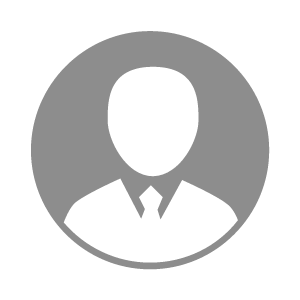 电    话电    话下载后可见下载后可见毕业院校中国人民大学邮    箱邮    箱下载后可见下载后可见学    历本科住    址住    址衢州市衢州市期望月薪10000-20000求职意向求职意向行政人事经理,行政人事总监,人事总监行政人事经理,行政人事总监,人事总监行政人事经理,行政人事总监,人事总监行政人事经理,行政人事总监,人事总监期望地区期望地区湖南省/长沙市|河南省/郑州市|湖北省/武汉市|浙江省/杭州市|江西省/南昌市湖南省/长沙市|河南省/郑州市|湖北省/武汉市|浙江省/杭州市|江西省/南昌市湖南省/长沙市|河南省/郑州市|湖北省/武汉市|浙江省/杭州市|江西省/南昌市湖南省/长沙市|河南省/郑州市|湖北省/武汉市|浙江省/杭州市|江西省/南昌市教育经历教育经历就读学校：中国人民大学 就读学校：中国人民大学 就读学校：中国人民大学 就读学校：中国人民大学 就读学校：中国人民大学 就读学校：中国人民大学 就读学校：中国人民大学 工作经历工作经历工作单位：河南省诸美种猪育种集团有限公司 工作单位：河南省诸美种猪育种集团有限公司 工作单位：河南省诸美种猪育种集团有限公司 工作单位：河南省诸美种猪育种集团有限公司 工作单位：河南省诸美种猪育种集团有限公司 工作单位：河南省诸美种猪育种集团有限公司 工作单位：河南省诸美种猪育种集团有限公司 自我评价自我评价高级（一级）人力资源管理师，具有20年人事行政管理工作经验，历任上市企业子公司、集团公司、国有股份制企业及民营企业等大中型企业人事行政中高层管理职务。期间，6年高端造纸业企管部（人事行政）经理任职经历，3年半挂车改装行业综合管理部（人事行政）主任任职经历，2年汽车销售行业人力资源部经理任职经历，6年农牧行业人力资源经理及行政总监（人事行政）任职经历。擅长组织绩效提升、人才梯队建设和培训体系搭建，精高级（一级）人力资源管理师，具有20年人事行政管理工作经验，历任上市企业子公司、集团公司、国有股份制企业及民营企业等大中型企业人事行政中高层管理职务。期间，6年高端造纸业企管部（人事行政）经理任职经历，3年半挂车改装行业综合管理部（人事行政）主任任职经历，2年汽车销售行业人力资源部经理任职经历，6年农牧行业人力资源经理及行政总监（人事行政）任职经历。擅长组织绩效提升、人才梯队建设和培训体系搭建，精高级（一级）人力资源管理师，具有20年人事行政管理工作经验，历任上市企业子公司、集团公司、国有股份制企业及民营企业等大中型企业人事行政中高层管理职务。期间，6年高端造纸业企管部（人事行政）经理任职经历，3年半挂车改装行业综合管理部（人事行政）主任任职经历，2年汽车销售行业人力资源部经理任职经历，6年农牧行业人力资源经理及行政总监（人事行政）任职经历。擅长组织绩效提升、人才梯队建设和培训体系搭建，精高级（一级）人力资源管理师，具有20年人事行政管理工作经验，历任上市企业子公司、集团公司、国有股份制企业及民营企业等大中型企业人事行政中高层管理职务。期间，6年高端造纸业企管部（人事行政）经理任职经历，3年半挂车改装行业综合管理部（人事行政）主任任职经历，2年汽车销售行业人力资源部经理任职经历，6年农牧行业人力资源经理及行政总监（人事行政）任职经历。擅长组织绩效提升、人才梯队建设和培训体系搭建，精高级（一级）人力资源管理师，具有20年人事行政管理工作经验，历任上市企业子公司、集团公司、国有股份制企业及民营企业等大中型企业人事行政中高层管理职务。期间，6年高端造纸业企管部（人事行政）经理任职经历，3年半挂车改装行业综合管理部（人事行政）主任任职经历，2年汽车销售行业人力资源部经理任职经历，6年农牧行业人力资源经理及行政总监（人事行政）任职经历。擅长组织绩效提升、人才梯队建设和培训体系搭建，精高级（一级）人力资源管理师，具有20年人事行政管理工作经验，历任上市企业子公司、集团公司、国有股份制企业及民营企业等大中型企业人事行政中高层管理职务。期间，6年高端造纸业企管部（人事行政）经理任职经历，3年半挂车改装行业综合管理部（人事行政）主任任职经历，2年汽车销售行业人力资源部经理任职经历，6年农牧行业人力资源经理及行政总监（人事行政）任职经历。擅长组织绩效提升、人才梯队建设和培训体系搭建，精高级（一级）人力资源管理师，具有20年人事行政管理工作经验，历任上市企业子公司、集团公司、国有股份制企业及民营企业等大中型企业人事行政中高层管理职务。期间，6年高端造纸业企管部（人事行政）经理任职经历，3年半挂车改装行业综合管理部（人事行政）主任任职经历，2年汽车销售行业人力资源部经理任职经历，6年农牧行业人力资源经理及行政总监（人事行政）任职经历。擅长组织绩效提升、人才梯队建设和培训体系搭建，精其他特长其他特长